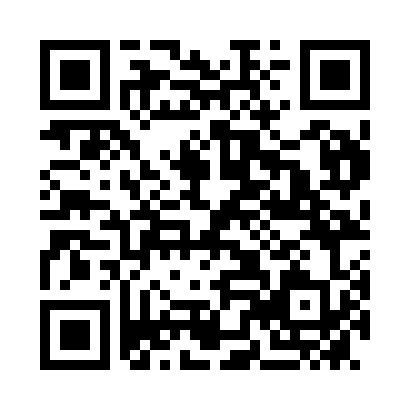 Prayer times for Grafenworth, AustriaWed 1 May 2024 - Fri 31 May 2024High Latitude Method: Angle Based RulePrayer Calculation Method: Muslim World LeagueAsar Calculation Method: ShafiPrayer times provided by https://www.salahtimes.comDateDayFajrSunriseDhuhrAsrMaghribIsha1Wed3:265:3712:544:548:1210:142Thu3:235:3512:544:548:1310:163Fri3:205:3412:544:558:1410:194Sat3:185:3212:544:558:1610:215Sun3:155:3112:544:568:1710:246Mon3:125:2912:544:578:1910:267Tue3:095:2812:534:578:2010:298Wed3:075:2612:534:588:2110:319Thu3:045:2512:534:588:2310:3410Fri3:015:2312:534:598:2410:3611Sat2:585:2212:534:598:2610:3912Sun2:555:2012:535:008:2710:4113Mon2:535:1912:535:008:2810:4414Tue2:505:1812:535:018:3010:4615Wed2:475:1612:535:018:3110:4916Thu2:445:1512:535:028:3210:5117Fri2:415:1412:535:028:3410:5418Sat2:395:1312:535:038:3510:5619Sun2:375:1112:535:038:3610:5920Mon2:365:1012:545:048:3711:0221Tue2:365:0912:545:048:3811:0322Wed2:365:0812:545:048:4011:0423Thu2:355:0712:545:058:4111:0424Fri2:355:0612:545:058:4211:0525Sat2:355:0512:545:068:4311:0526Sun2:345:0412:545:068:4411:0627Mon2:345:0312:545:078:4511:0628Tue2:345:0312:545:078:4611:0729Wed2:345:0212:545:088:4711:0830Thu2:335:0112:555:088:4811:0831Fri2:335:0012:555:088:4911:09